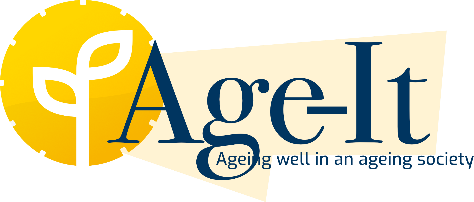 AGE-IT – AGEING WELL IN AN AGEING SOCIETY (PE_00000015)BANDO A CASCATAspoke 5: Care sustainability in an ageing societyALMA MATER STUDIORUM - Università di BolognaAllegato N. 5Schema di Accordo di partenariatoAccordo di partenariatoTRA____________________________ ___________ (ragione sociale o denominazione dell’ente)con sede operativa in___________________________________________________________C.F./P.IVA_____________________________________, nella persona del proprio legale rappresentante _____________________________________in qualità di Partner Capofila del PartenariatoE in qualità di Partner del Partenariato____________________________ ____________ (ragione sociale o denominazione dell’ente)con sede operativa in ___________________________________________________________C.F./P.IVA_____________________________________, nella persona del proprio legale rappresentante _____________________________________________________________________________ (ragione sociale o denominazione dell’ente)con sede operativa in ___________________________________________________________C.F./P.IVA_____________________________________, nella persona del proprio legale rappresentante _____________________________________________________________________________ (ragione sociale o denominazione dell’ente)con sede operativa in ___________________________________________________________C.F./P.IVA_____________________________________, nella persona del proprio legale rappresentante _____________________________________di seguito anche congiuntamente denominati “le Parti”, per la presentazione e la realizzazione del Progetto di R&S denominato_____________________ a valere sul “Bando a cascata AGE - IT” pubblicato dallo Spoke n. 5 con Decreto del Direttore Generale n.…….. del ……..PREMESSO CHEIl Ministero dell’Università e Ricerca (MUR) ha approvato il progetto AGE-IT – AGEING WELL IN AN AGEING SOCIETY con Decreto di Concessione prot. 1557 dell’11 ottobre 2022;   Lo Spoke n. 5 – ALMA MATER STUDIORUM - Università di Bologna (di seguito “Spoke”) ha approvato con Decreto del Direttore Generale n. …/2023 del……. il Bando a cascata a favore di soggetti pubblici e privati sui temi di Spoke 5: Care sustainability in an ageing society ai sensi dell’art. 3.1 (“Progetti in collaborazione”) del Bando, possono presentare domanda Partenariati formalizzati mediante specifico Accordo di partenariato e composti da un massimo di 4 soggetti, autonomi tra loro;ai sensi dell’articolo 3.1 (“Progetti in collaborazione”) del Bando, l’Accordo di partenariato deve necessariamente prevedere:l’indicazione di uno dei partner con il ruolo di Capofila;  la responsabilità solidale di tutti i partner nei confronti dello Spoke per quanto riguarda l’esecuzione del progetto per tutta la durata del contratto d’obbligo sottoscritto;  l’indicazione del ruolo di ciascun partner nella realizzazione del progetto;l’accordo sui diritti di proprietà intellettuale e diffusione dei risultati;ai sensi dell’articolo 6.3 (“Proroghe e variazioni”) del Bando, i partenariati devono comportare la collaborazione effettiva tra i Partner per la realizzazione delle attività del Progetto di R&S e non possono subire variazioni di alcun tipo tra la data di presentazione della domanda di finanziamento e la data di concessione del contributo, tutto ciò premesso e considerato,tra le Parti si sottoscrive il seguente ACCORDO DI PARTENARIATOArticolo 1 – Oggetto ed impegni delle Parti1. Con il presente Accordo le Parti intendono formalizzare la propria associazione ai fini della partecipazione al Bando e disciplinare gli impegni reciproci.2. In particolare, le Parti si impegnano a:leggere, elaborare, validare e approvare il Progetto di R&S;realizzare le attività di propria competenza previste all'interno del Progetto di R&S, nel rispetto dei criteri e delle modalità definiti dal presente Accordo di Partenariato e dal Bando, così come dettagliate nella domanda di partecipazione al Bando;assicurare un utilizzo del contributo a fondo perduto coerente con le normative vigenti in tema di agevolazioni pubbliche;garantire che il Progetto di R&S non sia stato già presentato e ammesso a finanziamento nell’ambito di altre leggi di agevolazione pubblica alla ricerca ed allo sviluppo, qualificabili come aiuti di Stato ai sensi degli articoli 107 e 108 del TFUE ovvero nell’ambito di altri programmi finanziati dall’Unione Europea;assicurare, ciascuno per la parte di propria competenza, la copertura finanziaria delle spese ammissibili non coperte dal contributo a fondo perduto di cui al presente Bando e la sottoscrizione degli impegni finanziari previsti dal Contratto d’obbligo.Articolo 2 - Partner Capofila1. Il Partner Capofila è responsabile dell’attività di coordinamento amministrativo nei confronti dello Spoke2. In particolare, il Partner Capofila è tenuto a:compilare la domanda di partecipazione e inviarla per conto di tutto il Partenariato;coordinare la predisposizione di tutta la documentazione richiesta dal Bando e dagli atti ad essa conseguenti e curare la trasmissione della stessa;coordinare le attività di rendicontazione in capo a ciascun Partner e curarne la trasmissione allo Spoke;coordinare i flussi informativi verso lo Spoke;monitorare in itinere il rispetto degli impegni assunti da ciascun Partner e segnalare tempestivamente eventuali ritardi e/o inadempimenti e/o eventi che possano incidere sulla composizione del Partenariato e/o sulla realizzazione del Progetto di R&S;coordinare e gestire l’invio di eventuali istanze da parte dei componenti del partenariato allo Spoke (ad es: richiesta di proroga, quesiti o richieste di chiarimento). Sottoscrivere il contratto d’obbligo con lo Spoke in nome e per conto anche delle altre Parti.Articolo 3 – Ruolo ed impegni dei Partner1. Ciascun Partner è responsabile della realizzazione delle attività di Progetto di R&S di propria competenza che saranno dettagliate nella domanda di partecipazione al Bando.2. Ciascun Partner si impegna a:Conferire al Capofila (inserire denominazione), tramite il presente Accordo di Partenariato, il mandato a sottoscrivere il Contratto d’Obbligo con lo Spoke;attuare tutte le eventuali varianti e/o modifiche al progetto, purché preventivamente autorizzate secondo le modalità previste nell’ art. 6.3 del Bando;adottare il sistema di monitoraggio e rendicontazione che sarà stato indicato dallo Spoke finalizzato a raccogliere, registrare e archiviare in formato elettronico i dati per ciascuna operazione necessari per la sorveglianza, la valutazione, la gestione finanziaria, la verifica e l’audit, secondo quanto previsto dall’art. 22.2 lettera d) del Regolamento (UE) 2021/241 e tenendo conto delle indicazioni che verranno fornite dal MUR per tramite di HUB e Spoke;comprovare il conseguimento degli obiettivi del progetto di ricerca, trasmettendo, con cadenza periodica ovvero su richiesta dello SPOKE ed HUB, ogni informazione necessaria alla corretta alimentazione del Sistema “ReGiS”;predisporre la rendicontazione fisica e finanziaria delle spese effettivamente sostenute, nonché trasmettere, relativamente alle proprie attività, la documentazione necessaria alla dimostrazione dello svolgimento del progetto, secondo quanto stabilito nell’art. 7.2 del Bando;essere responsabile per la propria parte delle spese effettuate per l'esecuzione delle attività, con riferimento alla loro eleggibilità ed al conseguente co-finanziamento e, ove le spese non siano ammissibili e/o eleggibili e/o non finanziate, provvedere interamente alla loro copertura;effettuare i controlli di gestione e amministrativo-contabili previsti dalla legislazione nazionale applicabile per garantire la regolarità delle procedure e delle spese sostenute, nonché la riferibilità delle spese al progetto ammesso al finanziamento sul PNRR;garantire, ai fini della tracciabilità delle risorse del PNRR, che tutte le spese relative al progetto siano effettuate attraverso l’utilizzo di un’apposita contabilità separata, nonché rispettare l’obbligo di indicare il CUP assegnatogli, su tutti gli atti amministrativo/contabili relativi al progetto nel rispetto del Regolamento (UE) 2018/1046 del 18 luglio 2018;consentire e favorire, in ogni fase del procedimento, lo svolgimento di tutti i controlli, ispezioni e monitoraggi disposti dal MUR, facilitando altresì le verifiche dell’Ufficio competente per i controlli del MUR, dell’Unità di Audit, della Commissione europea e di altri organismi autorizzati, che verranno effettuate anche attraverso controlli in loco presso i Soggetti beneficiari dei finanziamenti;garantire, a pena di sospensione o revoca del finanziamento in caso di accertata violazione, nell’attuazione del progetto, il rispetto del principio del “Do No Significant Harm” (DNSH) a norma dell’articolo 17 del Regolamento (UE) 2020/852, nonché dei principi trasversali previsti dal PNRR, quali, tra gli altri, il principio del contributo all’obiettivo climatico e digitale (c.d. tagging), il principio di parità di genere, e l’obbligo di protezione e valorizzazione dei giovani;assicurare il rispetto della normativa vigente sugli aiuti di Stato;partecipare, ove richiesto, alle riunioni convocate dallo Spoke o dall’HUB;essere responsabile in sede risarcitoria per qualsiasi perdita, danno o eventuale lesione derivanti da fatti, azioni o omissioni propri e/o dei propri dipendenti e collaboratori;individuare eventuali fattori che possano determinare ritardi che incidano in maniera   considerevole sulla tempistica attuativa e di spesa definita nel progetto, relazionando allo Spoke sugli stessi;notificare tempestivamente allo Spoke, affinché lo Spoke lo notifichi all’Hub e se necessario l’Hub al MUR, qualsiasi informazione significativa, fatto, problema o ritardo che possa influire sul progetto;adottare principi di sana gestione finanziaria, in particolare in materia di prevenzione dei   conflitti di interessi, delle frodi, della corruzione, obbligandosi a restituire i fondi che risultassero indebitamente assegnati;garantire la conservazione della documentazione, tracciabilità delle operazioni, e gli adempimenti in materia di informazione, comunicazione e visibilità, nei termini precisati negli art. 6.6 e 6.7 del Bando.garantire la realizzazione di attività di diffusione dei risultati del progetto sul territorio nazionale in collaborazione con i partner di AGE – IT.Articolo 4 — ResponsabilitàLe Parti sono responsabili in solido nei confronti dello Spoke per quanto riguarda l’esecuzione del progetto per tutta la durata del contratto d’obbligo che sarà sottoscritto dal Capofila in nome e per conto di tutti I partner in caso di finanziamento. Ferma restando la responsabilità solidale di cui sopra, nei rapporti interni al partenariato ciascuna delle Parti sarà responsabile per le attività di propria competenza.   Articolo 5 - DurataIl presente Accordo entra in vigore dalla sua sottoscrizione e resta valido sino alla data di conclusione del Progetto, accertata dal Capofila congiuntamente allo Spoke.Sarà comunque valido ed avrà effetto sin tanto che sussistano pendenze tra le Parti e/o con lo Spoke tali da rendere applicabile il presente atto.Il presente Accordo cesserà di avere effetto nel caso in cui il Progetto non risulti finanziato e non ottenga l’approvazione da parte dello Spoke.Articolo 6 — Disciplina dei risultati dell’attività di ricerca e sviluppo 6.1 E’ definita Proprietà Intellettuale Preesistente quella generata precedentemente all’elaborazione ed avvio del Progetto di Ricerca, Sviluppo ed Innovazione oggetto del presente accordo.Le Parti concordano che la Proprietà Intellettuale Preesistente rimane di proprietà e in esclusiva disponibilità della Parte che ne è titolare, fermi restando i vincoli di riservatezza a carico delle altre Parti.6.2 Le Parti disciplinano il regime di proprietà, di utilizzo, di diffusione e di pubblicazione dei risultati derivanti dall’esecuzione dell’attività di ricerca e sviluppo nei termini seguenti:6.2.1 –Proprietà dei Risultati e relativa tutela legaleAi sensi del presente accordo per Risultati si intende “qualsiasi invenzione, idea, metodo, informazione ed altri dati concepite, attuate, sviluppate o ridotte in pratica dalle Parti nell’ambito del Progetto, nonché qualsiasi documento, descrizioni tecniche, materiale, formulazioni, formule, processi, specificazioni, disegni, prototipi, campioni, processi di produzione e pratiche di laboratorio”.Per quanto riguarda tutti i risultati totali o parziali del Progetto conseguiti in comune resteranno di esclusiva proprietà della o delle parti che ha/hanno eseguito i lavori e che hanno generato i risultati. Le parti riconoscono che ciascuna di esse sarà titolare esclusiva dei diritti di proprietà intellettuale sui risultati da essa generati nell’ambito del progetto.Le Parti si riservano la facoltà di pervenire ad ulteriori accordi per regolamentare la protezione, l’uso e lo sfruttamento di detti risultati.6.2.2 Diritti di AccessoLe Parti concordano con i seguenti principi generali:Tutta la documentazione e le informazioni di carattere tecnico e metodologico, i dati, il know-how e altre informazioni di qualsiasi natura, ivi comprese le informazioni relative alla Proprietà Intellettuale Preesistente e ai risultati ottenuti nell’ambito del Progetto (“Informazioni”) a cui una delle Parti darà accesso alle altre, dovranno essere considerate da quest'ultima di carattere confidenziale.Le Informazioni non potranno essere utilizzate per scopi diversi da quelli per i quali sono state fornite, senza una preventiva autorizzazione scritta dal soggetto che le ha fornite.Ciascuna Parte avrà cura di applicare le opportune misure per mantenere segrete le Informazioni delle altre Parti.Gli impegni di cui sopra resteranno vincolanti per un periodo di 5 anni successivo alla conclusione del Progetto e non si applicano alle informazioni che ogni Parte possa dimostrare siano già pubbliche.6.2.3 Accesso ai Risultati per lo svolgimento del ProgettoLe Parti concordano con i seguenti principi generali:Le Parti considerano di carattere riservato e confidenziale i risultati e tutte le informazioni ad essi direttamente o indirettamente connessi, indipendentemente dal fatto che le stesse siano indicate come confidenziali e indipendentemente dalle modalità e dal supporto attraverso il quale le stesse vengono comunicate, ivi compresi a titolo esemplificativo ma non esaustivo, tutti i dati, i documenti, le strategie, i piani economico finanziari, i parametri, le formule, gli schemi di processo ad esso relativi.Ciascuna Parte avrà cura di applicare le opportune misure per mantenere segrete le Informazioni e i risultati ottenuti delle altre Parti per lo svolgimento del Progetto.Gli impegni di cui sopra resteranno vincolanti per un periodo di 5 anni successivo alla conclusione del Progetto e non si applicano alle informazioni che ogni Parte possa dimostrare siano già pubbliche.6.2.4 Accesso ai Risultati per l’utilizzo o lo sfruttamento economicoLe parti concordano i seguenti principi:Qualora le conoscenze generate dalle attività di ricerca dessero luogo a risultati innovativi suscettibili di protezione e/o sfruttamento economico, le Parti proprietarie si danno obbligo di pervenire a successivi accordi per regolamentare la protezione, l’uso e lo sfruttamento di detti risultati.L’inerzia o il diniego manifestati da uno dei titolari circa la tutela e lo sfruttamento dei risultati innovativi ottenuti, equivarranno alla rinuncia alla quota di titolarità interessata. I contitolari che intendano procedere alla tutela e allo sfruttamento del risultato diverranno proporzionalmente titolari della quota del rinunciatario. Qualora i risultati appartengano a più Parti, ogni utilizzo che un titolare intenda farne per scopi differenti da quelli di ricerca e/o didattica richiederà la stipula di un apposito accordo di licenza d’uso commerciale in relazione alla/e quota/e di titolarità delle altre Parti. Ogni concessione, trasferimento o attribuzione a terzi non titolari di diritti relativi ai risultati generati in comproprietà richiederà il consenso di tutti le Parti titolari.6.3 – RiservatezzaSalvi gli obblighi di cui al Bando, ciascuna Parte si impegna a mantenere la massima riservatezza sul contenuto del presente Accordo e, conseguentemente, si impegna a non divulgarlo in alcun modo senza il preventivo consenso scritto delle altre Parti.6.4 – PubblicazioniLe pubblicazioni inerenti attività del Progetto di una Parte potranno essere effettuate da quest’ultima purché non contengano Risultati o Informazioni Riservate di altre Parti e purché compatibili con la protezione della proprietà intellettuale e con gli obblighi di confidenzialità sussistenti tra le Parti. In caso contrario dette pubblicazioni dovranno essere autorizzate preventivamente dalle altre Parti. Qualora i risultati appartengano a più Parti, la pubblicazione dovrà avvenire con il consenso di tutte le Parti titolari. L’assenso alla pubblicazione non sarà irragionevolmente negato e la pubblicazione potrà essere rinviata solo con riguardo a strette considerazioni sulla protezione della proprietà intellettuale scaturente dal Progetto.Le Parti si impegnano inoltre a rispettare le norme previste dalle Linee Guida per le azioni di informazione e comunicazione del Ministero dell’Università e della Ricerca nella versione 2.0 del 5 luglio 2023.6.5 - Rispetto dei principi Open Science e Fair Data Ciascuna delle Parti si impegna a garantire il rispetto dei principi Open Science e Fair Data, in forza dei quali ai risultati dei progetti e ai relativi dati (ad esempio, le pubblicazioni di risultati originali della ricerca scientifica, i dati grezzi e i metadati, le fonti, le rappresentazioni digitali grafiche e di immagini e i materiali multimediali scientifici) deve essere garantito un accesso aperto al pubblico nel minor tempo e con il minor numero di limitazioni possibile, in linea con il  principio “as open as possible, as closed as necessary”, adottando le migliori pratiche dell’“Open science” e “FAIR Data Management”.Per il Capofila:Il Legale Rappresentante/Procuratore		      			 _____________________________	Per il Partner ….Il Legale Rappresentante/Procuratore		      			 _____________________________	Per il Partner …Il Legale Rappresentante/Procuratore		      			 _____________________________	Per il partner …Il Legale Rappresentante/Procuratore		      			 _____________________________	              